.Intro: 16 comptes.[1-8] 1/4 TURN L and SIDE TOUCH, TOUCH TOGETHER, STEP SIDE, ROCK BACK, SIDE CROSS, SIDE TOUCH, CROSS SAMBA[9-16] CROSS, SWEEP, CROSS, BACK, 1/4 TURN L and STEP SIDE, 2X SWAY, CROSS, SIDE[17-24] CROSS SAMBA, CROSS, TOUCH, SAILOR STEP in 1/2 TURN R, CROSS, SWEEP 1/4 TURN L[25-32] CROSS, MONTEREY TURN in 1/4 TURN L, SYNCOPATED JAZZ BOX in 1/4 TURN R, HITCHRECOMMENCER DU DÉBUTRestart : À la 5e répétition de la danse (face à 12:00) faire les16 premiers comptes et recommencer du début (face à 6:00)Tag : À la 11e répétition de la danse (face à 3:00)Marcher D,G,D,G devant et recommencer du début (face à 3:00).Finale : 1/4 tour à droite et toucher la pointe D à droiteLast Update – 8 Mars 2019 – R4 - FinalNo Sleep (fr)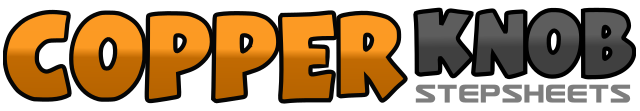 .......Compte:32Mur:4Niveau:Intermédiaire.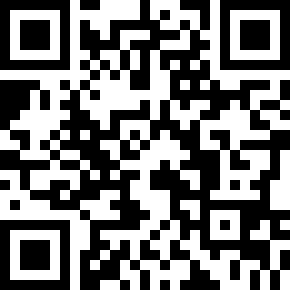 Chorégraphe:Guy Dubé (CAN) & Serge Légaré (CAN) - Février 2019Guy Dubé (CAN) & Serge Légaré (CAN) - Février 2019Guy Dubé (CAN) & Serge Légaré (CAN) - Février 2019Guy Dubé (CAN) & Serge Légaré (CAN) - Février 2019Guy Dubé (CAN) & Serge Légaré (CAN) - Février 2019.Musique:No Sleep (feat. Minelli) - VanotekNo Sleep (feat. Minelli) - VanotekNo Sleep (feat. Minelli) - VanotekNo Sleep (feat. Minelli) - VanotekNo Sleep (feat. Minelli) - Vanotek........1&21/4 tour à gauche et toucher la pointe D à droite, pointe D à côté du pied G, pied D à droite3&4Pied G croisé derrière le pied D avec le poids, retour du poids sur le pied D, pied G à gauche5-6Pied D croisé derrière le pied G, toucher la pointe G à gauche7&8Pied G croisé devant le pied D, pied D à droite avec le poids, retour du poids sur le pied G1-2Pied D croisé devant le pied G, balayer la pointe G en demi-cercle à l’extérieur de l’arrière vers l’avant3&4Pied G croisé devant le pied D, pied D derrière, 1/4  tour à gauche et pied G à gauche5-6Balancer les hanches à droite, balancer les hanches à gauche7-8Pied D croisé devant le pied G, pied G à gauche1&2Pied D croisé devant le pied G, pied G à gauche avec poids, retour du poids sur pied D3-4Pied G croisé devant le pied D, toucher la pointe D à droite5&6Pied D croisé derrière le pied G, pied G sur place 1/2 tour à droite, pied D devant7Pied G croisé devant8Balayer la pointe D en demi-cercle à l’extérieur de l’arrière vers l’avant en 1/4 tour à gauche1Pied D croisé devant le pied G2-3-4Toucher la pointe G à gauche, 1/4 tour à gauche pied G à côté du pied D, toucher la pointe D à droite5&6Pied D croisé devant pied G, pied G derrière, 1/4 tour à droite pied D à droite7-8Pied G devant, lever le genou D